JEROME 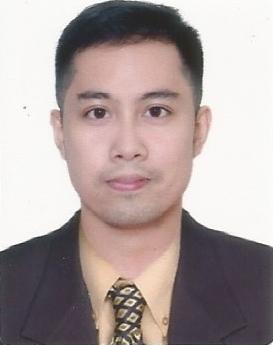 C/o-Mobile: +971501685421 ● e-mail: jerome.341930@2freemail.com HAAD License ● Visa Status: Visit Visa“An experienced and fully qualified registered nurse who is efficient, thorough and passionate about delivering the best levels of care to patients. Possesses a master’s degree in nursing and currently focused on earning continuing education units in this field. Aiming to leverage experience and knowledge to effectively fill the nursing position at your company.”
OBJECTIVEPatient-focused and compassionate professional seeking a HAAD Licensed Nurse position utilizing diverse experience in nursing profession to contribute to the total well-being of patients.WORK EXPERIENCESOctober 2012 – Present	Eastern Pangasinan District Hospital – Tayug, Pangasinan				Emergency Room Staff Nurse/ Ambulance Nurse				Duties:Initiate patient assessment to determine immediate care needsManage injuries and other emergency situationsCollect information to patientDetermine the standards of care needed to develop care planPerform nursing interventions as requiredDocument patient progressCollaborated with all members of interdisciplinary team, therapists, social workers, doctors and pharmacists.10/2010 – 09/2012		Eastern Pangasinan District Hospital – Tayug, Pangasinan				Medical/Surgical Ward Nurse (Trainee)Duties:Provided direct patient careAssisted patients in eating and dressingTook vitals on a regular basisAdministered medication as appropriateACADEMIC QUALIFICATIONS11/2011 – 04/2014		Lyceum Northwestern UniversityGraduate School		Master of Arts in Nursing (MAN) - GraduatedDagupan City, Pangasinan, Philippines06/2006 – 04/2010		Virgen Milagrosa University FoundationCollege			Bachelor of Science in Nursing (BSN) - Graduated			San Carlos City, Pangasinan, PhilippinesPROFICIENCIES▪ ER Procedures				▪ Intravenous therapy		▪ Medication calculation▪ Vital/Physical Assessments		▪ Phlebotomy			▪ Suctioning▪ Basic Life Support			▪ Patient/Family education	▪ Urinary catheterization▪ Clinical History taking		▪ Wound Care			▪ Tracheostomy CareLICENSURE & CERTIFICATIONSCertified, Health Authority of Abu Dhabi Registered Nurse with Active LicenseCurrent Licensure as RN in the PhilippinesCertified, Intravenous Therapy NurseTRAININGS/SEMINARS ATTENDED10/24-25/2016			Healing the Nation, One Wound at a Time				5th Philippine Wound Care Society Annual Convention				Stadia, Lucao District, Dagupan City, Pangasinan, Philippines07/23/2016	Conundrums in Emergency Department Trauma and Forensics: The High Yield Lectures	4th Postgraduate Course – Ospital ng Makati Emergency DepartmentSMX Aura Convention Center, Taguig City07/15/2016			ATBP – All the Bits and Pieces				22nd Postgraduate Course				Department of Emergency Medicine – St. Luke’s Medical Center				Elements at Centris, EDSA corner Quezon Ave., Quezon City07/06/2016	Treatment Strategies in Surgical Oncology	25th Annual Postgraduate Course	Department of Surgery - Jose R. Reyes Memorial Medical Center JRRMMC Conference Room, Sta. Cruz, Manila06/26/2016	Infusion Therapy for Neonates	Association of Nursing Service Administrators of the Philippines	San Carlos City, Pangasinan06/18/2016	Neonatal Resuscitation Program	Philippine Nurses Association, Inc. La Union Chapter	ITRMC Conference Room, San Fernando City, La Union06/16-17/2016	Emergency Neurological Life Support Certification Course	Department of Neurosciences – St. Luke’s College of Medicine	St. Luke’s Medical Center - Quezon City05/22/2016	3 in 1: To Perk Up your Pediatric Practice (Pulmonology, Cardiology & Nephrology)				Department of Pediatrics – Region 1 Medical CenterCSI Stadia, Dagupan City04/08/2016			FAQs on Stroke				The Stroke Society of the Philippines – Baguio Benguet Chapter				4th Postgraduate Course				Notredame de Chartres Hospital, Baguio City03/09-11/2016			Essentials of Critical Care Nursing Course				Prime Dagupan Office				Tapuac District, Dagupan City09/19-20/2015			Nursing Skills Enhancement				Dr. Fe Del Mundo Training Center				Banawe St., Quezon City05/6/2015	Local to Global Nursing Perspective: Expanding Horizons of Philippine Emergency Care	Philippine Society of Emergency Care Nurses, Inc.2015 Biannual Convention	UNILAB, Mandaluyong City12/04/2014		Phlebotomy for Healthcare Professionals and Arterial Blood Sampling for Blood Gas Analysis Training		Provider: Heart Solutions by the Heart Learning Institute		Baguio City09/14/2014			Vascular Access Care and Management				Renal Nurses Association of the Philippines				City of San Fernando, La Unio05/18/2014			Lifeline: Epinephrine Pharmacology and Dysrhythmias				By: Global Learning Innovations Institute, Inc.				Teachers Camp Compound, Baguio City, Philippines11/08/2013			The ER Nurses and the Culture of InquiryPhilippine Society of Emergency Care NursesCrown Legacy Hotel, Baguio City03/16/2013			Safety Practices for Healthcare ProfessionalsAssociation of Nursing Service Administrators of the PhilippinesSan Carlos City, Pangasinan07/31/2011	CVA & Stroke Management: Nursing Challenges and Cardiovascular Emergencies: Nursing ManagementNursing Center for Clinical Lab. Experience, Inc.				Dagupan City, Pangasinan, Philippines 11/19-21/2010			Regular Intravenous Training ProgramRegion 1 Medical Center (Accredited by ANSAP)Dagupan City, PangasinanI hereby certify that the information mentioned above is true and correct to the best of my knowledge and belief.									Jerome 